Hasnat	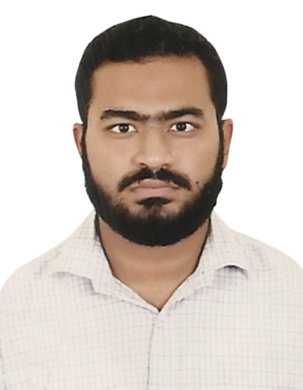 Contact: C/o 0505891826	Email: hasnat.205286@2freemail.com License:  Valid UAE CAREER OBJECTIVE:I want to join a good organization and to achieve good position in it through persistent and diligent performance based on meskills & abilities learnt from industrial exposure and Academic Education.		
 				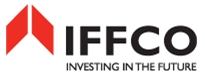 IFFCO is a multi-food products Group based in the United Arab Emirates.Sales MerchandiserMay 2014 till Present 
Assigned Customer:
Carrefour Hyper Market AJMAN 
Job ResponsibilitiesDetermines call schedule by reviewing priorities with supervisor; discussing special instructions, product promotions, new products, and price changes.Maintains customer relationships by visiting with store managers, department managers, and employees; answering their questions; responding to special requests; describing product features.Maintains store shelves by observing displays of company products; removing damaged or freshness-dated products; tidying store shelves; providing optimum display of products.Maintains inventory by restocking shelves with product from inventory; observing inventory levels; prompting store management to reorder when levels appear low; arranging for return and credit for damaged products.Helps field sales representatives with special promotions by setting-up displays at aisle ends; checking daily on special promotions; observing customer reaction to special promotions; forwarding observations to management; removing promotions at end of special promotion period.Provides information by reporting growth, expansion, or closing of supermarkets in assigned territory.Enhances merchandising and organization reputation by accepting ownership for accomplishing new and different requests; exploring opportunities to add value to job accomplishments.Retail Merchandising Skills and Qualifications:Product Knowledge, Quality Focus, Customer Focus, Organization, Client Relationships, Promotions, Reporting Skills, Attention to Detail, Territory Management, Competitive Analysis, Job Knowledge                                                                                                               Loreal Paris.National progressive distribution PVT LTD.Business development officer  Jan 2012 to March 2014Job ResponsibilitiesMaintaining and developing relationships with existing customers via meetings and email.• Visiting potential customers to prospect for new business;• Acting as a contact between a company and its existing and potential markets;• Negotiating the terms of an agreement and closing sales;• Representing the organisation at trade exhibitions, events and demonstrations;• Negotiating variations in price, delivery and specifications with customers• Advising on forthcoming product developments and discussing special promotions;• Recording sales and order information and sending copies to the sales office;• Reviewing own sales performance, aiming to meet or exceed targets;Coca cola beverages Pakistan Limited.Market development officer. (Internship)June’2011-December’2011Job Responsibilities Development & planning of distributors and markets• Handling & evaluation of distributors• Increase sales / merchandising in the market 3• Business acquisition, backup to distribution sales team• Business development, monitoring & reporting of targets vs. achievements of distributors & sales team• To increase sales and target achievements of retail & distribution network including market expansions• Look after primary sales (sales to distributors) and secondary sales (sales to retailers / wholesalers through distributors with targets’ achievements• To keep Maintain brands’ sales• Filling all the gaps in the market, implementation of FIFO system among sales people• To work closely with the team and cooperate/coordinate with them in achieving budgeted sales targetsACADEMIC QUALIFICATION:                                   Grade   Examining Body                  YearBachelor of commerce    B   University of the Punjab       2011Communication and interpersonal skills:Exceptional Communication, presentation skillsStrong interpersonal and negotiation skillsExcellent Team lead and team playerThe ability to work under pressure and tight deadlinesAbility to manage different projectsHave a good level command over English, Urdu and Punjabi Languages